Дорогие коллеги!Приглашаем принять участие во Всероссийских конкурсах и викторинах, запланированных на начало апреля 2016 года. Организатор -  Всероссийский Центр гражданских и молодёжных инициатив "Идея" г. Оренбурга.1. Всероссийской литературной викторине, посвящённой 110-летию со дня рождения Агнии Барто «Наша Таня громко плачет» для учащихся 1-4 классов;2. Всероссийской интеллектуальной викторине, посвященной Всемирному дню кошек «Ах, как много на свете кошек» для учащихся 1-5 классов;3. Всероссийском конкурсе стихов, посвященном Всемирному дню поэзии «Таков поэт: чуть мысль блеснет, как он пером своим прольет...». 4. Всероссийском конкурсе, посвящённом творчеству А.С. Пушкина  «Пока в России Пушкин длится, метелям не задуть свечу». В рамках конкурса интеллектуальная викторина для учащихся 5-9 классов «Я памятник воздвиг себе нерукотворный»;5. Всероссийский творческий конкурс, посвящённый истории игрушек "Добрый мир детства". В рамках конкурса интеллектуальная викторина для учащихся 5-9 классов;6. II Всероссийский Фестиваль этнографического искусства, посвященный Дню толерантности «Есть на свете дружба без границ». Предлагаем к изучению положения о данных конкурсах и викторинах.Наш сайт - http://centrideia.ru/ Наш электронный адрес - centrideia@mail.ruНаш адрес в контакте - http://vk.com/club78441058Наш адрес в одноклассниках - http://ok.ru/group/54470315212808 Телефон  бесплатный со всех регионов России 88001002684Раб. +7 (3532) 274621На все интересующие вопросы обязательно ответим.Надеемся на взаимное и плодотворное  сотрудничество!    С уважением, координатор ЦГМИ «Идея»Морозова Венера РенатовнаПОЛОЖЕНИЕо Всероссийской литературной викторине«Наша Таня громко плачет»"Идет бычок, качается, вздыхает на ходу..." - имя автора этих строк знакомо всем. Одна из самых известных детских поэтесс - Агния Барто - стала любимым автором для многих поколений детей. Её произведения издавались огромными тиражами, входили в хрестоматии. Ритм, рифмы, образы и сюжеты этих стихов оказались близки и понятны миллионам детей.В целях расширения знаний учащихся о творчестве детской поэтессы Агнии Барто Центр гражданских и молодёжных инициатив «Идея» проводит Всероссийскую литературную викторину для учащихся 1-4 классов  «Наша Таня громко плачет». (далее - Викторина). 1. Цель и задачи Викторины1.1. Расширить знания учащихся о жизни и творчестве Агнии Барто;1.2. Развитие у учащихся художественно-творческих и познавательных способностей, эмоциональной отзывчивости при чтении художественных произведений, формирование эстетического отношения к искусству слова.1.3. Воспитание интереса к чтению и книге, потребности в общении с миром художественной литературы; обогащение нравственного опыта младших школьников, формирование представлений о добре и зле; развитие нравственных чувств.1.4. Развитие мотивации к интеллектуальной деятельности;1.5. Побуждать учащихся в свободное от уроков время самостоятельно обращаться к книге как источнику содержательного и занимательного проведения досуга. 2. Организаторы2.1. Общее руководство конкурсом осуществляет Центр гражданских и молодёжных инициатив «Идея» г. Оренбурга.3. Участники3.1 Всероссийская литературная Викторина проводится для учащихся 1-4 классов всех общеобразовательных учреждений, а также учащихся, находящихся на домашнем обучении. 4. Сроки проведения ВикториныВикторина проводится с 10 марта 2016 г. по 08 апреля 2016 г.Подведение итогов Викторины  с 9 апреля 2016 г. по 29 апреля 2016 г. Размещение итогов на сайте Центра с 30 апреля  2016 года. Рассылка наградного материала  с 30 апреля по 7 мая  2016 г.ПОСЛЕДНИЙ ДЕНЬ ПРИЕМА ЗАЯВОК НА УЧАСТИЕ В ВИКТОРИНЕ (ВМЕСТЕ С ОТВЕТАМИ)  -  8 АПРЕЛЯ5. Критерии оценки конкурсных работ 5.1. Оценивается содержание, самостоятельность и выразительность работы.5.2. Победителями считаются участники, ответившие правильно на наибольшее количество вопросов.6. Оформление работ6.1 Ответы Викторины оформляются в свободной форме в документе любого формата. Вопросы викторины НЕ переписываются.  6.2. Ответы викторины могут быть как в электронном виде, так и отсканированная (сфотографированная) копия письменного ответа ученика.6.3. Работы, присланные на Викторину не рецензируются и не возвращаются;7. Чтобы принять участие в викторине необходимо:1. Заполнить заявку. (Приложение №3)2. Оплатить оргвзнос (Приложение №2)4. Заявку, протокол, копию документа об оплате оргвзноса и сами работы прислать на электронный адрес Викторины centrideia@mail.ru до 9 АПРЕЛЯ8. Подведение итогов Викторины и награждение победителей8.1. Итоги Викторины подводятся с 9 апреля 2016 г. по 29 апреля 2016 г 8.2. Подведение итогов Викторины проводится индивидуально по каждому участнику. 8.3. Число баллов определяется с учетом количества выполненных заданий и качества представленных ответов.8.4. Ответы на вопросы Викторины НЕ предоставляются.8.5. Победители награждаются дипломами I, II, III степеней. Всем участникам, не являющимися победителями, выдаются сертификаты.8.6.  Все дипломы, сертификаты  за участие и благодарственные письма высылаются в электронном виде на электронный адрес, с которого была принята заявка 30 апреля по 07 мая 2016 г.9. Финансирование ВикториныФинансирование Викторины осуществляется за счёт организационных взносов участников. (Реквизиты на оплату приложение 2)Организационный взнос составляет 90 рублей за участие одного человека. (80 рублей за человека перечисляются на расчетный счет (приложение 2), 10 рублей остаются в общеобразовательном учреждении на организационные расходы «почтовые/электронные переводы»), Оргкомитет включает эти средства в общую смету расходов на проведение Олимпиады. В эту стоимость входит - диплом или сертификат на участника + именная благодарность руководителю + именная благодарность организатору конкурса в школе в ЭЛЕКТРОННОМ виде.  Оплата от одной школы - участника производится одним платежом.Отсканированная квитанция об оплате организационного взноса вкладывается отдельным файлом в одном письме с заявкой, протоколом и работами. (Если от школы несколько участников оплата оргвзноса производится одним платежом. Если оргвзнос был оплачен, а появились еще желающие участвовать в Викторине, необходимо просто доплатить оргвзнос и прислать вторым чеком.)10. Программа поощрения10.1 Если в Викторине участвует более 50 человек, то организационный взнос оплачивается в размере 80 рублей за участника. (70 рублей за человека перечисляются на расчетный счет (приложение 2), 10 рублей остаются в общеобразовательном учреждении на организационные расходы «почтовые/электронные переводы»). 10.2 Педагогам и организаторам, привлекшим к участию в конкурсе более 30 участников предоставляется право на БЕСПЛАТНОЕ опубликование одной своей работы в разделе «Методическая копилка» на сайте Всероссийского Центра гражданских и молодёжных инициатив «Идея» http://centrideia.ru/ с получением сертификата об опубликовании материала.10.3 Чтобы опубликовать работу и получить сертификат Вам необходимо (этот пункт только для тех, кто предоставил более 30 работ): 1. Зарегистрироваться на сайте http://centrideia.ru/;2. Самостоятельно добавить работу в раздел методическая копилка;3. Заполнить форму заявки (приложение №5) и отправить её на наш электронный адрес centrideia@mail.ru4. Если самостоятельно сделать все вышеуказанное у вас не получается, напишите нам на электронную почту и мы поможем.Ответы Викторины направляются только на электронный адрес координатора: centrideia@mail.ruКонтактные телефоны - 88001002684 - телефон  бесплатный со всех регионов России, +7 (3532) 274621, E-mail:  centrideia@mail.ruМы в Контакте:  http://vk.com/club78441058Мы в одноклассниках - http://ok.ru/group/54470315212808Сайт – http://centrideia.ru/ Координатор: Морозова Венера РенатовнаПриложение №1Всероссийская литературная викторина для учащихся 1-4 классов «Наша Таня громко плачет».Эту поэму Агния Барто написала после посещения реального детского дома в подмосковном городке. В тексте она использовала свои разговоры с детьми. После выхода книги ей пришло письмо от одинокой женщины, во время войны потерявшей свою восьмилетнюю дочь. Обрывки детских воспоминаний, вошедшие в поэму, показались женщине знакомыми, она надеялась, что поэт общалась с ее дочерью, пропавшей во время войны. Как называется эта поэма? Этой работе Агния Барто посвятила девять лет жизни. Ей удалось соединить почти тысячу разрушенных войной семей. В 1965 году радиостанция "Маяк" начала одну передачу, транслировать передачу по поиску пропавших людей. В основе поиска лежали детские воспоминания. Как назвалась эта передача?Юный голос звучит над пожарищем,Над молчаньем морозного дня:- Умирать мне не страшно, товарищи,Мой народ отомстит за меня!Кому было посвящено это стихотворение? Наша Таня громко плачет:Уронила в речку мячик.-Тише, Танечка, не плачь:Не утонет в речке мяч.Эти строчки, первые стихи, которые каждый ребенок учит в самом раннем детстве, как только научился говорить. А кому Агния Барто посвятила это стихотворение? Мама и не предполагала, что если оставит пятилетнюю дочку Наташу дома под присмотром старшего сына, то потеряет ее. Пока брат был занят важным делом, девочка незаметно вышла из дома и осуществила свое первое увлекательное путешествие по огромной Москве... Всё, конечно, закончилось хорошо. А пока Наташа блуждала по городу, она приобрела много друзей и среди взрослых и среди детей. О каком фильме идет речь, сценаристом которого стала Агния Барто? Однажды, одни очень известный писатель сердито раскритиковал стихотворение Агнии Львовны, при этом сказал такие слова, чтобы подбодрить автора: «Работайте! Не у всех сразу получалось! Даже Антоша Чехонте не сразу стал Чеховым!». Кто мог так сказать? Агнии Барто принадлежит серия детских стихотворений, главным героем которых является мальчик по имени Вовка. Вовку знали и любили все жители улицы – он имел добрый нрав, был воспитанным, честным всегда спешил на выручку людям. А кому поэтесса посвящала стихи, которые вошли в  цикл «Вовка – добрая душа»? Агния Львовна побывала во многих странах, и отовсюду привозила стихи «невеликих поэтов» - так она в шутку их называла. Есть у нее одна необычная книга - это стихи Агнии Барто, написанные от имени детей, встреченных ею во время этих поездок. Дети Финляндии, Франции, Болгарии, Греции и других стран пишут о маме, об осени, о зиме, о лете, о собаке и крокодилах – о живом, прекрасном, трепетном мире.  А поэт Асен Босев перевел эту книгу на болгарский язык, добавив в нее стихи советских детей. Как называется эта книга?Среди множества писем, получаемых Агнией Барто от читателей, было и письмо с вопросом — что стало с мальчиком, которого называли «Вовка — добрая душа», каким стал этот мальчик потом? Агния Барто  не стала разочаровывать своих маленьких читателей и написала стихотворение, в котором показала, что, мальчик, подрастая, стал стыдиться своей доброты к младшей сестре. Как вы думаете, о каком стихотворении идет речь?  Это стихотворение имеет примечательную историю. В нем рассказывается о щенке, с которым играли дети, а потом все уехали, оставив щенка одного. Вначале вместо последних восьми строк «Ребята вспомнили о нем...» стихотворение кончалось совсем иначе — никто и не вспомнил о щенке, все уехали, и последними строками его были: «Такие грустные стихи читать я не хочу...» Лишь потом Агния Барто по просьбе читателей изменила конец. О каком стихотворении идет речь? Внимательно прочитайте загадочную стихотворную историю. Вспомните, кого испугался герой этого стихотворения?Клюв у этой птицы острый,Встрепанные перья.- Где же мама? Где же сестры?Ну, пропал теперь я!О ком написаны эти строчки?Так и летала кисть моя!Гремел на небе гром, А мне казалось – это яГремлю своим ведром.Попробуйте угадать героя одного из стихотворений Агнии Барто.Этого героя, и дома и в школе, очень просят выучить таблицу умножения, но он все время сопротивляется.Этот герой очень красиво всем рассказывал, как правильно печь блины, и все подумали, раз он так хорошо говорит, значит, ему не составит труда их напечь, но на деле все оказалось намного сложнее. А эту героиню окружили заботой и любовью две девочки-подружки. Они пришли ей помогать, а сами выпили чай, встали и ушли, что бедной героине этого стихотворения плохо стало от усталости. Если вы расшифруете это слово по адресам, то узнаете какое чувство испытал мальчик, выставив кошку за дверь.(1,1), (4,2), (2,2), (7,1), (6,3), (5,3), (7,2)  Ели вы уже хорошо знакомы с творчеством и биографией Агнии Барто, то вы без труда найдете лишнее слово в ряду и зачеркнете его.Помощница, Я выросла, Федорино горе, Докладчик. «Китайчонок Ван Ли»,  «Найти человека»,  «Братишки», «Игрушки», «Подкидыш», «Слон и веревочка», «Новые похождения Кота в сапогах», «Алеша Птицын вырабатывает характер».Назовите имена писателей, которые являются авторами стихотворений для детей.     2.   3. 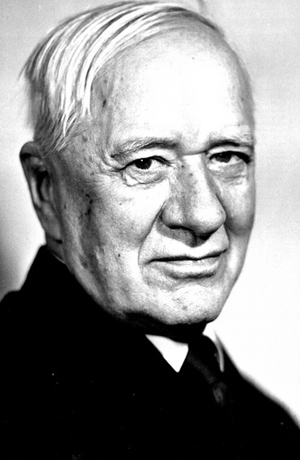 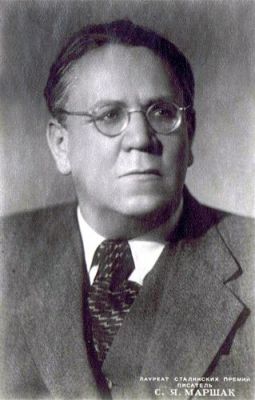 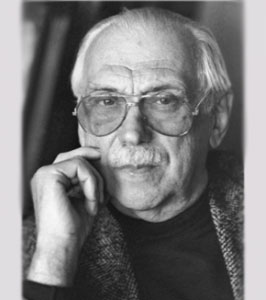 Как вы думаете, к каким стихотворениям Агнии Барто можно отнести эти картинки.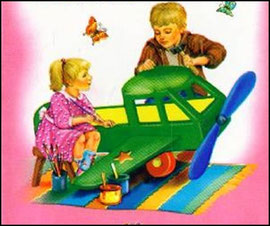 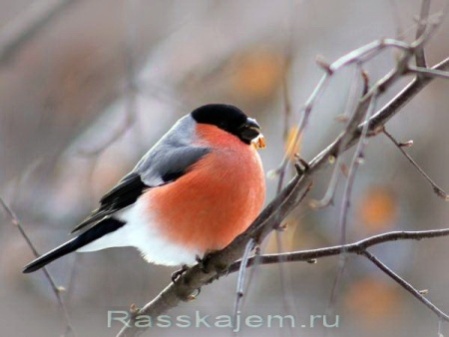 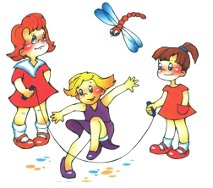                                   2.                                         3.  Именно в этом стихотворении Агния Львовна советует пораньше лечь спать, чтобы завтрашний день наступил скорее. В каком стихотворении она дает такой совет?  В этом стихотворении автор подробно описывает, как ребята ждали семью скворцов, выкрасили крышу, отгоняли со двора кошек, укрепили дом для них на ветке клена, но птицы  улетели. Почему это произошло? Нарисуй игрушку к любимому стихотворению А. Л. Барто.Приложения № 2, 3 и 4 смотрите в конце данного документаПОЛОЖЕНИЕо Всероссийской интеллектуальной викторине для 1-5 классов«Ах, как много на свете кошек»Пожалуй, в мире нет ни одного человека, который бы не был знаком с таким животным как кошка. Кошка и человек познакомились более шести тысяч лет назад. И даже после многих сотен лет совместного сосуществования кошка остается неразгаданной тайной - гордым, независимым и грациозным существом. Это загадочное создание вполне легко может обойтись без человеческого общества и общения с человеком. Чего не скажешь о человеке -  в наш век стрессов и невообразимых нагрузок обойтись без этого животного очень непросто, а порой и просто нереально.В целях расширения знаний учащихся о домашних животных - кошках, в соответствии с единым календарем массовых мероприятий на 2015 - .г. Центром гражданских и молодёжных инициатив «Идея» г. Оренбурга проводится Всероссийская интеллектуальная викторина для обучающихся 1-5 классов «Ах, как много на свете кошек» (далее - Викторина).Цель и задачи Викторины1.1. Расширить знания учащихся о таких животных, как кошка;1.2. Развитие творческого мышления учащихся и повышение их познавательного уровня;1.3. Развитие мотивации к интеллектуальной деятельности;1.4. Воспитание сострадания, милосердия  и любви к нашим младшим братьям;2. Организаторы Общее руководство конкурсом осуществляет Центр гражданских и молодёжных инициатив «Идея» г. Оренбурга.3. Участники3.1 Всероссийская литературная Викторина проводится для учащихся 1-5 классов всех общеобразовательных учреждений, а также учащихся, находящихся на домашнем обучении. 4. Сроки проведения ВикториныI этап - с 10 марта 2016 г. - 6 апреля 2016 г.Образовательным учреждениям и педагогам-кураторам рассылается информация о сроках проведения Викторины и условиях участия. Потенциальные участники знакомятся с Положением Викторины, с условиями участия. На этом этапе происходит:- подача заявки на участие в Викторине (приложенный документ в формате Microsoft Office Excel (приложение 2))-   оплата организационного взноса (приложение №1)II этап – с 7 апреля 2016 г. - 18 апреля 2016 г. – проведение Викторины. - на электронные почтовые адреса, с которых была принята заявка,  отправляется Пакет с Заданиями (7 апреля)- организаторы распространяют задания среди Участников Викторины; - участники выполняют Задания в домашних условиях, с привлечением дополнительных источников информации;- работы присылаются на электронный ящик Викторины  centrideia@mail.ru до 18 апреля;- работы, присланные на другие электронные адреса Центра и через почту России к рассмотрению НЕ принимаются.III этап – с 19 апреля 2016 г. по 16 мая 2016 г. – подведение итогов. Все сертификаты и дипломы направляются в ЭЛЕКТРОННОМ виде на электронный адрес образовательных учреждений  с 16 мая 2016 г. до 25 мая 2016 г.5. Чтобы принять участие в Викторине необходимо:1. Заполнить заявку. (Приложение №2)2. Оплатить оргвзнос (Приложение №1)3. Заявку и копию документа об оплате оргвзноса прислать на электронный адрес Викторины centrideia@mail.ru до 6 апреля.6. Критерии оценки конкурсных работ 6.1. Оценивается содержание, самостоятельность и выразительность работы.6.2. Победителями считаются участники, ответившие правильно на наибольшее количество вопросов.7. Общее руководство и методическое обеспечение Викторины7.1 Для организационно-методического обеспечения Викторины создается постоянно действующий оргкомитет Викторины (далее - Оргкомитет).Оргкомитет Викторины:формирует состав жюри;осуществляет непосредственное руководство подготовкой и проведением Викторины;издает необходимые материалы для проведения Викторины, анализирует и обобщает итоги Викторины. решает вопросы финансирования и материального обеспечения Викторины;рассматривает предложения по совершенствованию порядка проведения Викторины.8. Финансирование Викторины Финансирование Викторины осуществляется за счёт организационных взносов участников. (Реквизиты на оплату приложение 1)Организационный взнос составляет 80 рублей за участие одного человека. (70 рублей за человека перечисляются по реквизитам (приложение 1), 10 рублей остаются в общеобразовательном учреждении на организационные расходы «почтовые/электронные переводы»), Оргкомитет включает эти средства в общую смету расходов на проведение Олимпиады. В эту стоимость входит - диплом или сертификат на участника + именная благодарность руководителю + именная благодарность организатору конкурса в школе в ЭЛЕКТРОННОМ виде.  Оплата от одной школы - участника производится одним платежом.Отсканированная квитанция об оплате организационного взноса вкладывается отдельным файлом в одном письме с заявкой на Викторину. (Если от школы несколько участников оплата оргвзноса производится одним платежом. Если оргвзнос был оплачен, а появились еще желающие участвовать в Викторине, необходимо просто доплатить оргвзнос и прислать вторым чеком.)9.  Подведение итогов Викторины и определение победителейПодведение итогов Викторины проводится индивидуально по каждому участнику. Число баллов определяется с учетом количества выполненных заданий и качества представленных ответов. Выставленные баллы являются окончательными. Победители Викторины награждаются дипломами.Педагоги, подготовившие победителей и участников Викторины награждаются благодарностями. Победителями считаются участники, награжденные дипломами 1-ой, 2-ой и 3-ей степени. Другим участникам Викторины выдаются сертификаты участника. Все сертификаты и дипломы направляются в ЭЛЕКТРОННОМ виде на электронный адрес образовательных учреждений. Всем  организаторам Викторины в школе, а также педагогам - руководителям, высылаются именные благодарности БЕСПЛАТНО. 10. Программа поощрения10.1 Если в Викторине участвует более 50 человек, то организационный взнос оплачивается в размере 70 рублей за участника. (60 рублей за человека перечисляются на расчетный счет (приложение 1), 10 рублей остаются в общеобразовательном учреждении на организационные расходы «почтовые/электронные переводы»). 10.2 Педагогам и организаторам, привлекшим к участию в конкурсе более 30 участников предоставляется право на БЕСПЛАТНОЕ опубликование одной своей работы в разделе «Методическая копилка» на сайте Всероссийского Центра гражданских и молодёжных инициатив «Идея» http://centrideia.ru/ с получением сертификата об опубликовании материала.10.3 Чтобы опубликовать работу и получить сертификат Вам необходимо (этот пункт только для тех, кто предоставил более 30 работ): 1. Зарегистрироваться на сайте http://centrideia.ru/;2. Самостоятельно добавить работу в раздел методическая копилка;3. Заполнить форму заявки (приложение №3) и отправить её на наш электронный адрес centrideia@mail.ru4. Если самостоятельно сделать все вышеуказанное у вас не получается, напишите нам на электронную почту и мы поможем.Заявки на Викторину направляются только на электронный адрес координатора: centrideia@mail.ru Контактный телефон - 88001002684 - телефон  бесплатный со всех регионов России. Координатор:Морозова Венера Ренатовна. Все приложения в конце данного документа.ПОЛОЖЕНИЕо   Всероссийском конкурсе«Пока в России Пушкин длится, метелям не задуть свечу»Тебя, как первую любовь,России сердце не забудет.Ф. ТютчевАлександр Сергеевич Пушкин - поэт, прозаик, драматург, публицист, критик, основоположник новой русской литературы, создатель русского литературного языка.Нет в России человека, которому не было бы знакомо имя А.С.Пушкина. Жизнь его коротка и бесконечна. Так много вместилось в эту недолгую жизнь, осененную высоким крылом поэзии, что вся она похожа на один чудесный миг, а каждый миг ее – на целую жизнь.Мир пушкинской поэзии - это светлый, добрый, радостный мир любви, дружбы и созидания. Он необычайно широк и потому включает в себя все: взлеты и падения, успех и разочарования, радость и печаль, любовь и дружбу, предательство и измену. Поэт изливает свои чувства и переживания в стихах. Он живет в них. Каждое его стихотворение можно сравнить с драгоценным камнем, с янтарем, внутри которого находится жучок. Так и в пушкинских стихах. В каждом из них есть своя сердцевина, ядро, в котором и заложена основная мысль.В соответствии с единым календарем массовых мероприятий на 2015 - .г. Центром гражданских и молодёжных инициатив «Идея» г. Оренбурга проводится Всероссийский конкурс, посвящённый творчеству  А.С. Пушкина «Пока в России Пушкин длится, метелям не задуть свечу» (далее - Конкурс).1. Цели и задачи Конкурса1.1 Расширить знания обучающихся о жизни и творчестве А.С. Пушкина;1.2 Формирование представления обучающихся о личности А.С. Пушкина, основных темах и жанрах его произведений;1.3 Развитие творческих способностей обучающихся, образного мышления, воображения;1.4 Развитие мотивации к интеллектуальной деятельности.2. Учредители и организаторы2.1 Всероссийский Центр гражданских и молодежных инициатив «Идея» города Оренбурга3. Участники Конкурса3.1 В конкурсе принимают участие: учащиеся государственных, муниципальных и негосударственных образовательных организаций, УДОД, расположенных на территории РФ, обучающиеся учреждений начального и среднего профессионального образования;3.2 Педагоги всех образовательных учреждений.4. Сроки проведения Конкурса4.1 Конкурс проводится с 03 марта 2016 г. по 8 апреля 2016г.;4.2 Подведение итогов конкурса  с 9 апреля 2016 г. по 29 апреля 2016 г.;4.3 Размещение итогов на сайте Центра  30 апреля 2016 года.4.4 Рассылка наградного материала  с 30 апреля до 7 мая 2016 г.  5. Номинации Конкурсалитературная - эссе, рассказы, стихи, сочинения;историческая - поисково-исследовательские работы, рефераты;творческая - рисунки, поделки;мультимедийные издания - разработка мультимедийных презентаций, фильмов;«Я рисую А.С.Пушкина» -  в этой номинации принимаются иллюстрации к произведениям А.С. Пушкина;Интеллектуальная викторина для учащихся 5-9 классов «Я памятник воздвиг себе нерукотворный…»методические разработки (сценарии вечеров, классных часов и т.п.)социальный роликкроссворд;ПОСЛЕДНИЙ ДЕНЬ ПРИЁМА ЗАЯВОК НА УЧАСТИЕ В КОНКУРСЕ –  8 АПРЕЛЯ6. Критерии оценки конкурсной работы6.1 Оценивается содержание, самостоятельность и выразительность работы;6.2 Соответствие с основными требованиями к написанию и оформлению исследовательских работ, рефератов;6.3 Соответствие теме Конкурса.6.4 Возрастное соответствие7. Требования к оформлению работы: Все работы присылаются ТОЛЬКО на электронный ящик Конкурса centrideia@mail.ru. Работы, присланные на другие электронные адреса центра к рассмотрению не принимаются;Работы должны быть выполнены в соответствии с требованиями, указанными в данном положении и по заявленной теме.Все файлы с работами подписываются фамилиями участников, представляющих работы;Работы, присланные на Конкурс не рецензируются;Работы принимаются только в электронном виде;К общему пакету работ от образовательного учреждения необходимо заполнить форму заявки (Приложение 3). Заявка присылается отдельным файлом в формате Microsoft Office Excel.8. Подведение итогов Конкурса.8.1 Итоги Конкурса подводятся с 9 апреля 2016 г. по 29 апреля 2016 г.;8.2 Победители награждаются дипломами I, II, III степеней и всем участникам выдаются сертификаты.8.3 Все дипломы и сертификаты за участие высылаются в электронном виде на электронный адрес, с которого была принята заявка с 1 по 7 мая 2016 г.  8.4 О необходимости дипломов в печатном виде нужно сообщить об этом организаторам конкурса. Рассылка материала в печатном виде производится в течение одного месяца с момента подтверждения правильности заполнения материала.9. Финансирование Конкурса9.1. Финансирование Конкурса осуществляется за счёт организационных взносов участников. (Реквизиты на оплату Конкурса, приложение 2)9.2. Организационный взнос составляет 90 рублей за участие одного человека, в одной номинации. В эту стоимость входит - диплом или сертификат на участника + именная благодарность руководителю + именная благодарность организатору конкурса в школе в ЭЛЕКТРОННОМ виде. 9.3. Организационный взнос за наградной материал в печатном виде составляет  + 80 руб. за один диплом. (Этот пункт только для тех, кому необходимо прислать наградной материал по Почте России)9.4. Внимание!!! Оплата от одной школы - участника производится ОДНИМ платежом.9.5. Отсканированная квитанция об оплате организационного взноса вкладывается отдельным файлом в одном письме с заявкой и работой (ами) участника (ов) Конкурса. (Если от школы несколько участников оплата оргвзноса производится одним платежом. Если оргвзнос был оплачен, а появились еще желающие участвовать в конкурсе, необходимо просто доплатить оргвзнос и прислать вторым чеком.)  9.6. Внимание!!!! Если от одного ОУ на конкурс предоставляют свои работы несколько участников, то заявка и протокол на всех составляются ОБЩИЕ. Не надо на каждого участника заполнять отдельную заявку и протокол.10. Программа поощрения10.1 Педагогам и организаторам, привлекшим к участию в конкурсе более 10 участников (например: 1 работа – 1 участник, т.е. не коллективных работ) предоставляется право на БЕСПЛАТНОЕ опубликование одной своей работы в разделе «Методическая копилка» на сайте Всероссийского Центра гражданских и молодёжных инициатив «Идея» http://centrideia.ru/ с получением сертификата об опубликовании материала. Чтобы опубликовать работу и получить сертификат Вам необходимо (этот пункт только для тех, у кого более 10 участников):1. Зарегистрироваться на сайте http://centrideia.ru/;2. Самостоятельно добавить работу в раздел методическая копилка;3. Заполнить форму заявки (приложение №4) и отправить её на наш электронный адрес centrideia@mail.ruКонкурсные работы направляются только на электронный адрес координатора: centrideia@mail.ru. Контактный телефон -  88001002684 – звонки со всех регионов России бесплатные.Координатор: Морозова Венера Ренатовна. Приложение №1Интеллектуальная викторина для учащихся 5-9 классов«Я памятник воздвиг себе нерукотворный»В марте . А.С. Пушкин закончил начатую ещё в лицее поэму «Руслан и Людмила». Эта поэма произвела огромное впечатление на читателей и критиков. А один замечательный русский поэт подарил Пушкину свой портрет  с надписью «Победителю-ученику от побеждённого учителя…». Кому принадлежит данная надпись?Какой национальности был знаменитый предок А.С. Пушкина, привезенный Петром 1?3. В одном из своих произведений поэт называет одно место, дорогое его сердцу,  «приют спокойствия, трудов и вдохновения». О чем идет речь? 4. В чем была необычность ситуации со сватовством А.С.Пушкина к Наталье Николаевне Гончаровой?5. Какой поэт написал эти строки о смерти А.С. Пушкина:«Погиб поэт – невольник чести,Пал оклеветанной молвой,С свинцом в груди и жаждой мести,Поникнув низко головой…» 6. Александр Сергеевич однажды всерьез подумывал о военной службе и друг поэта, Пущин, говорил, что он был бы отменным воином, когда увидел его «скачущего с саблей наголо». Где мог видеть Пущин Пушкина?7. «Из Япольца выехал я ночью. Опять я в Симбирске. Третьего дня, выехав ночью, отправился к Оренбургу…» Эти строчки из пушкинского письма, написанные жене в оренбургской поездке. С какой целью поэт отправился в эту поездку?  8. В судьбе  А.С. Пушкина и В.А. Перовского была одна женщина. Они оба были в нее влюблены. В марте . поэт  подарил ей на день рожденье альбом с большими листами. На первом написал: «Исторические записки А.О.С.». О ней он писал: «Она чрезвычайно мила и умна». О ком речь?Под каким именем А.С. Пушкин напечатал несколько своих повестей? Назовите их.Николай I после возвращение поэта из Михайловской ссылки явил «милость» стать цензором пушкинских произведений. Написанную в одно время с «историей Пугачева» поэму царь велел переделать, на что Пушкин не согласился, и она появилась в печати только после его смерти. О каком поэтическом произведении идет речь?Воспитанный под барабаном,Наш царь лихим был капитаном:Под Австерлицем он бежал,В двенадцатом году дрожал,За то был фрунтовой профессор!Но фрунт герою надоел – Теперь коллежский он ассесорПо части иностранных дел!О ком это стихотворение?«Видная женщина» XIX века, умеющая принимать решения с одной стороны, но мягкая и романтичная с другой, бесспорная красавица, муза многих поэтов. Интересы этой женщины весьма разнообразны политика, история, музыка, поэзия. Сыграла большую роль в жизни А.С.Пушкина. Кто же эта прекрасная незнакомка?  Чему посвящены эти строки?Победа! Сердцу сладкий час!Россия! Встань и возвышайся!Греми, восторгов общий глас!Но тише, тише раздавайсяВокруг одра, где он лежит,Могучий мститель злых обид,Кто покорил вершины ТавраПред кем смирилась Эривань.Кому суворовского лавраВенок сплела тройная брань…Как называется ода, в которой Пушкин описывает убийство Павла I? Самовластный злодей!Тебя, твой трон я ненавижуТвою погибель, смерть детейС жестокой радостью вижуЧитаю на твоем челеПечать проклятия народы,Ты ужас мира, стыд природы,Упрек ты богу на земле.15. Это стихотворение, положенное на музыку М.И. Глинки, стало подлинным гимном любви, ее самым чистым выражением.  Что это за произведение и кому посвящено? В какой поэме А.С. Пушкина так описывается Петр I:«…Его глаза сияют,Лик его ужасен,Движения быстры. Он прекрасен.Он весь, как божия гроза.Идет. Ему коня подводят…»17.Его казаки любили, весь черный народ был за него. Он чувствовал чаяния различных слоев русского и нерусского населения и своими воззваниями часто добивался побед и без сражений. Он мыслил четко и здраво, и дар слова имел. Также о нем говорят, что он умел казнить, умел и миловать. Он был предводителем крупнейшего в истории феодальной России антикрепостнического народного восстания, именуемого Крестьянской войной. О ком эти строки? 18. Когда поэту исполнилось 12 лет, он поступил в Царскосельский Лицей, закрытое учебное заведение с 30 учениками, куда был очень большой конкурс. Каким образом Александр Сергеевич стал лицеистом? 19. Писатель, лексикограф, этнограф, друг А.С.Пушкина, постоянный его собеседник и проводник по памятным «пугачевским» местам в Оренбуржье. О ком идет речь? 20.  Этот писатель, классик русской литературы много раз перечитывал «Повести Белкина», считал их в своем роде непревзойденной школой художественной прозы. О каком писателе идет речь? 21. Именно этот роман Пушкин писал увлеченно, а потом внезапно остыл к процессу и далее к работе не возвращался. Писатель был вдохновлён историей белорусского дворянина Островского, которую ему рассказал московский друг П. В. Нащокин. Этот рассказ, дополненный фактами судебного производства, стал основой романа. По словам великого В. Белинского, этот роман является одним из «поэтических созданий», отражающих русское общество. О каком романе идет речь? Ответы на интеллектуальную викторину оформляются в свободной форме.Все приложения найдете в конце данного документа.ПОЛОЖЕНИЕII Всероссийском Фестивале этнографического искусства, посвященном Дню толерантности «Есть на свете дружба без границ»Как много есть народностей и рас,
Но лишь одно значение имеет -
Народов дружба - пусть скрепляет нас,
И единение душ разных - не слабеет.Россия - поистине уникальная страна, которая наряду с высокоразвитой современной культурой бережно хранит традиции своей нации, глубоко уходящие корнями не только в православие, но даже в язычество. Россияне продолжают отмечать языческие праздники, верят в многочисленные народные приметы и предания.Россия всегда была не только густонаселенным, но и многонациональным государством. В стране постоянно проживает более 145 млн. граждан. Они представляют более 160 национальностей, говорящих на собственных языках. Большинство народностей малочисленны и живут на ограниченной территории. Только семь народов имеют численность более одного миллиона - русские, татары, украинцы, башкиры, чуваши, чеченцы и армяне.Практически у каждого народа есть стремление к бережному сохранению обычаев и традиций своих предков: языка, одежды, памятников архитектуры, обрядов и др. Но, все это сохранить - это полдела, очень важно все это наглядно показать.  Культура народов, населяющих нашу землю, настолько самобытна, неповторима, привлекательна  -  что о ней хочется рассказать каждому большому и маленькому народу. И такая возможность есть!В соответствии с единым календарём массовых мероприятий на 2015 - 2016 гг. Центром гражданских и молодежных инициатив «Идея» проводится II Всероссийский Фестиваль этнографического искусства «Есть на свете дружба без границ».  (далее – Фестиваль).1. Цель и задачи Фестиваля1.1. Духовное и творческое развитие юного поколения, освоение и понимание учащимися истоков народной культуры, народного искусства;1.2. Cпособствовать укреплению межнациональных связей;1.3. Cодействовать восстановлению народных промыслов;1.4. Развитие этнокультурного образования детей;1.5. Воспитание активной гражданской позиции, патриотизма, любви к «малой Родине», уважения к истории родного края;1.6. Объединение детей и взрослых для совместной деятельности.2. ОрганизаторыОбщее руководство Фестивалем осуществляет Центр гражданских и молодежных инициатив «Идея».3. Участники3.1. В Фестивале принимают участие: учащиеся государственных, муниципальных и негосударственных образовательных организаций, УДОД, расположенных на территории РФ; обучающиеся учреждений начального и среднего профессионального образования;3.2. Педагоги.3.3. Воспитанники ДОУ.4. Сроки проведения Фестиваля4.1 Всероссийский Фестиваль проводится с 09 марта 2016 года по 08 апреля  2016 года.4.2 Подведение итогов с 09 апреля по 30 апреля 2016 года.4.3 Рассылка наградного материала с 4 мая по 10 мая 2016 года.ПОСЛЕДНИЙ ДЕНЬ ПРИЁМА ЗАЯВОК НА УЧАСТИЕ В КОНКУРСЕ –  8 АПРЕЛЯ5. Условия проведения Фестиваля5.1 На Фестиваль принимаются различные работы - рисунки, поделки, макеты, мультимедийные издания, сочинения, стихи, эссе, песни, рефераты, поисково-исследовательские, методические разработки, социальные проекты, кроссворды, мультфильмы и мн. др., раскрывающие многогранную жизнь народа, отражающие исторические, этнические и местные особенности - в электронном виде.5.2  Фестиваль проводится по номинациям:Народный костюм и предметы быта.Семейные праздники, обряды и традиции.Традиционные ремесла и народные промыслы моего края.Праздники села.Национальные праздники, обряды и традиции.6. Требования к оформлению титульного листа- Название работы;- Номинация;- Вид работы;- Сведения об авторе (фамилия, имя, класс);-Сведения о научном руководителе, консультанте (фамилия, имя, отчество (полностью, телефон).- Титульный лист - это начальная страница работы, на которой указываются все необходимые сведения. Для рисунков  титульный лист можно оформить в правом углу рисунка. Для исследовательских работ, рефератов, сочинений, стихотворений, эссе, рассказов титульный лист является первой страницей работы.7.  Критерии оценки работ.7.1 Историко-этнографическая достоверность представленных песен, игр, танцев, народных костюмов;7.2 Художественное и эстетическое оформление;7.3Соответствие с основными требованиями к написанию и оформлению поисково-исследовательских работ, рефератов;7.4 Соответствие теме Конкурса;7.5 Возрастное соответствие;​8. Требования к оформлению работы:Все работы присылаются ТОЛЬКО на электронный ящик Конкурса centrideia@mail.ru. Работы, присланные на другие электронные адреса центра к рассмотрению не принимаются;Работы должны быть выполнены в соответствии с требованиями, указанными в данном положении и по заявленной теме.Все файлы с работами подписываются фамилиями участников, представляющих работы;Работы, присланные на Конкурс не рецензируются;Работы принимаются только в электронном виде;К общему пакету работ от образовательного учреждения необходимо заполнить форму заявки (Приложение 2). Заявка присылается отдельным файлом в формате Microsoft Office Excel.9. Подведение итогов Фестиваля и награждение победителей9.1 Итоги Фестиваля подводятся с 09 апреля по 30 апреля 2016 года.9.2 Победители награждаются дипломами I, II, III. Всем участникам, не являющимися победителями, выдаются сертификаты.9.3 Все дипломы, сертификаты  за участие и благодарственные письма высылаются в ЭЛЕКТРОННОМ виде на электронный адрес, с которого была принята заявка с 4 мая по 10 мая 2016 года.9.5  О необходимости дипломов в печатном виде нужно сообщить об этом организаторам Конкурса. Рассылка материала в печатном виде производится в течение одного месяца с момента подтверждения правильности заполнения материала.10. Финансирование Конкурса10.1. Финансирование Конкурса осуществляется за счёт организационных взносов участников. (Реквизиты на оплату Конкурса, приложение 1)10.2. Организационный взнос составляет 90 рублей за участие одного человека, в одной номинации. В эту стоимость входит - диплом или сертификат на участника + именная благодарность руководителю + именная благодарность организатору конкурса в школе в ЭЛЕКТРОННОМ виде. 10.3. Организационный взнос за наградной материал в печатном виде составляет  + 80 руб. за один диплом. (Этот пункт только для тех, кому необходимо прислать наградной материал по Почте России)10.4. Внимание!!! Оплата от одной школы - участника производится ОДНИМ платежом.10.5. Отсканированная квитанция об оплате организационного взноса вкладывается отдельным файлом в одном письме с заявкой и работой (ами) участника (ов) Конкурса. (Если от школы несколько участников оплата оргвзноса производится одним платежом. Если оргвзнос был оплачен, а появились еще желающие участвовать в конкурсе, необходимо просто доплатить оргвзнос и прислать вторым чеком.)  10.6. Внимание!!!! Если от одного ОУ на конкурс предоставляют свои работы несколько участников, то заявка и протокол на всех составляются ОБЩИЕ. Не надо на каждого участника заполнять 11. Программа поощрения11.1 Педагогам и организаторам, привлекшим к участию в конкурсе более 10 участников (например: 1 работа – 1 участник, т.е. не коллективных работ) предоставляется право на БЕСПЛАТНОЕ опубликование одной своей работы в разделе «Методическая копилка» на сайте Всероссийского Центра гражданских и молодёжных инициатив «Идея» http://centrideia.ru/ с получением сертификата об опубликовании материала. Чтобы опубликовать работу и получить сертификат Вам необходимо (этот пункт только для тех, у кого более 10 участников):1. Зарегистрироваться на сайте http://centrideia.ru/;2. Самостоятельно добавить работу в раздел методическая копилка;3. Заполнить форму заявки (приложение №3) и отправить её на наш электронный адрес centrideia@mail.ru4. Если самостоятельно сделать все вышеуказанное у вас не получается, напишите нам на электронную почту и мы поможем. Конкурсные работы направляются только на электронный адрес координатора: centrideia@mail.ruКонтактные телефоны -  88001002684 – звонки со всех регионов России бесплатные, раб. Координатор: Морозова Венера РенатовнаВсе приложения найдете в конце данного документаПОЛОЖЕНИЕо Всероссийском конкурсе, посвящённом истории игрушек«Добрый мир детства»О пустячном деле говорят: "А! Это просто игрушки!" Но разве игрушки пустяк? Они запечатлели в себе историю человечества. Они ее очевидцы и свидетели. А еще игрушки - воспитатели, учителя, наставники. Вот какая серьезная вещь - игрушки.Игрушки - один из самых важных атрибутов детства, благодаря им ребенок познает мир. История детской игрушки насчитывает даже не сотни, а тысячи лет. Они появились вместе с детьми и прошли долгий путь из глубины веков в наши дни. В древности детские игрушки делали преимущественно из самых простых и популярных материалов - дерева и глины. Делалась она из подручных материалов и хранилась недолго. Древние игрушки делались родителями для своих детей. Уже в этой преемственности таится ее суть, как проводника традиционных смыслов. 	 В связи с этим, в соответствии с единым календарём массовых мероприятий на 2015 - 2016 г. Центром гражданских и молодёжных инициатив «Идея» проводится Всероссийский конкурс, посвященный истории игрушек "Добрый мир детства" (далее Конкурс).1. Цель и задачи Конкурса1.1. Духовно-нравственное воспитание подрастающего поколения через приобщение учащихся к традициям, обычаям, истории игрушек и культуре народа.1.2. Развивать историческую память, эстетический вкус, творческие способности у подрастающего поколения;1.3. Формировать у участников Конкурса интерес к традициям отечественной культуры;1.4. Сохранять и распространять лучшие традиции народного творчества.2. Учредители и организаторы2.1 Всероссийский Центр гражданских и молодёжных инициатив «Идея» г. Оренбурга   3. Участники Конкурса3.1 В конкурсе принимают участие: учащиеся 1-11 кл. государственных, муниципальных и негосударственных образовательных организаций, УДОД, расположенных на территории РФ, обучающиеся учреждений начального и среднего профессионального образования;3.2. Воспитанники ДОУ;3.3 Педагоги. 4. Сроки проведения Конкурса4.1  Конкурс проводится с 1 марта 2016 года по 2 апреля 2016 года.4.2  Подведение итогов конкурса  с 4 апреля 2016 г. по 20 апреля 2016 г.4.3  Размещение итогов на сайте Центра  21 апреля 2016 года.4.4  Рассылка наградного материала  с 21 апреля по 30 апреля 2016 г.  ПОСЛЕДНИЙ ДЕНЬ ПРИЁМА ЗАЯВОК НА УЧАСТИЕ В КОНКУРСЕ (ВМЕСТЕ С РАБОТАМИ) – 2 АПРЕЛЯ5. Номинации КонкурсаИсторическая "Вселенная под названием Игрушки" - поисково-исследовательские работы, рефераты по истории игрушек;Литературная "Все мы родом из детства" - эссе, стихи, сочинения, рассказы на заданную тему;ИЗО и прикладное творчество "Детские мечты"  - рисунки в различной технике исполнения, поделки;Мультимедийные издания "Детства милые игрушки" - мультимедийные презентации, видеоролики,  фильмы, электронные фотоальбомы;"Ожившие игрушки" - цикл фотографий об изготовлении игрушек с их описанием;Кроссворд;Интеллектуальная викторина - для учащихся 5-9 классов «Добрый мир детства!» (Приложение 1). Мультипликационный фильм;Социальный ролик;Социальный проект.По всем номинациям можно применять примерные темы: "Моя любимая игрушка", "Игрушки наших родителей" - любимые игрушки семьи, родителей, ребенка;"Народная игрушка", "Игрушка своими руками" - традиционные народные игрушки из разных природных материалов;«Новогодняя или рождественская игрушка» - истории, традиции по созданию новогодних или рождественских игрушек. 6. Критерии оценки конкурсной работы6.1  Оценивается содержание, самостоятельность и выразительность работы;6.2  Наличие регионального компонента;6.3  Соответствие с основными требованиями к написанию и оформлению исследовательских работ, рефератов;6.4  Соответствие теме Конкурса.6.5  Возрастное соответствие.7. Требования к оформлению работы: Все работы присылаются ТОЛЬКО на электронный ящик Конкурса centrideia@mail.ru. Работы, присланные на другие электронные адреса центра к рассмотрению не принимаются;Работы должны быть выполнены в соответствии с требованиями, указанными в данном положении и по заявленной теме.Все файлы с работами подписываются фамилиями участников, представляющих работы;Работы, присланные на Конкурс не рецензируются;Работы принимаются только в электронном виде;К общему пакету работ от образовательного учреждения необходимо заполнить форму заявки (Приложение 3). Заявка присылается отдельным файлом в формате Microsoft Office Excel.8. Подведение итогов Конкурса.8.1 Итоги Конкурса подводятся с 4 апреля 2016 г. по 20 апреля 2016 г.8.2 Победители награждаются дипломами I, II, III степеней и всем участникам выдаются сертификаты.8.3 Все дипломы и сертификаты за участие высылаются в электронном виде на электронный адрес, с которого была принята заявка с 21 апреля по 30 апреля 2016 г.  8.4  О необходимости дипломов в печатном виде нужно сообщить об этом организаторам конкурса. Рассылка материала в печатном виде производится в течение одного месяца с момента подтверждения правильности заполнения материала.9. Финансирование Конкурса9.1. Финансирование Конкурса осуществляется за счёт организационных взносов участников. (Реквизиты на оплату Конкурса, приложение 2)9.2.  Организационный взнос составляет 90 рублей за участие одного человека, в одной номинации. В эту стоимость входит - диплом или сертификат на участника + именная благодарность руководителю + именная благодарность организатору конкурса в школе в ЭЛЕКТРОННОМ виде. 9.3. Организационный взнос за наградной материал в печатном виде составляет  + 80 руб. за один диплом. (Этот пункт только для тех, кому необходимо прислать наградной материал по Почте России)9.4. Внимание!!! Оплата от одной школы - участника производится ОДНИМ платежом.9.5. Отсканированная квитанция об оплате организационного взноса вкладывается отдельным файлом в одном письме с заявкой и работой (ами) участника (ов) Конкурса. (Если от школы несколько участников оплата оргвзноса производится одним платежом. Если оргвзнос был оплачен, а появились еще желающие участвовать в конкурсе, необходимо просто доплатить оргвзнос и прислать вторым чеком.)  9.6. Внимание!!!! Если от одного ОУ на конкурс предоставляют свои работы несколько участников, то заявка и протокол на всех составляются ОБЩИЕ. Не надо на каждого участника заполнять отдельную заявку и протокол.10. Программа поощрения10.1 Педагогам и организаторам, привлекшим к участию в конкурсе более 10 участников (например: 1 работа – 1 участник, т.е. не коллективных работ) предоставляется право на БЕСПЛАТНОЕ опубликование одной своей работы в разделе «Методическая копилка» на сайте Всероссийского Центра гражданских и молодёжных инициатив «Идея» http://centrideia.ru/ с получением сертификата об опубликовании материала. Чтобы опубликовать работу и получить сертификат Вам необходимо (этот пункт только для тех, у кого более 10 участников):1. Зарегистрироваться на сайте http://centrideia.ru/;2. Самостоятельно добавить работу в раздел методическая копилка;3. Заполнить форму заявки (приложение №4) и отправить её на наш электронный адрес centrideia@mail.ru4. Если самостоятельно сделать все вышеуказанное у вас не получается, напишите нам на электронную почту и мы поможем. Конкурсные работы направляются только на электронный адрес координатора: centrideia@mail.ruКонтактные телефоны -  88001002684 – звонки со всех регионов России бесплатные, раб. Координатор: Морозова Венера Ренатовна	Приложение №1Интеллектуальная викторина «Добрый мир детства!»для учащихся 5-9 классов1. Самые первые игрушки появились вместе с первыми людьми. Матери веселили своих детей с помощью камушков, деревяшек разной формы. Это и были игрушки первых людей. Потом уже научились обрабатывать камень и дерево и делать фигурки, погремушки. Самой древней среди всех игрушек является именно этот предмет. Он менялся со временем, имел разные формы, их делали из сена, шкур и ниток. Что это за игрушка?2. Постукивая этими игрушками, матери и кормилицы напевали колыбельные песни. Еще эти предметы имели и другое назначение. От первобытных времен сохранилось поверье, что они своим шумом отклоняют злых духов и тем самым оберегают ребенка. Что это за игрушки?3. Многие игрушки не дошли до нас, сохранились лишь из глины, кости и металла. Первые игрушки этого вида делали из скатанной шерсти и шкуры животных. Какие же?4. Детство немыслимо без игрушек. Но игрушка - это товар, который взрослый выбирает и покупает для своих детей. Игрушки из этого материала сохраняют свою популярность во все времена. Что это за материал?5. Благодаря ее безликости, такую куклу издревле считали оберегом, способным отвести несчастье от владельца. Объясните, как кукла могла защитить своего владельца? 6. Неподалеку от города Сергиев Посад на красивом холме, который огибает речка Кунья, стоит старинное село. Более 300 лет назад появился здесь народный промысел, прославивший небольшое село на всю Россию-матушку. Искусно вырезают здешние умельцы забавные фигурки из дерева. Как называется это село?7. О происхождении этой игрушки есть несколько легенд. Приведем одну из них. Жила в селе бедная крестьянская семья. Заботливая мама сшила деткам тряпичную куклу, но они разорвали ее за считанные дни. Тогда мать сплела им куколку из соломы, но и она долго "не прожила". Тогда находчивая женщина вырезала детишкам из деревяшки симпатичную фигурку. Дети долго забавлялись ею и придумали имя - Аука. а когда она им надоела, глава семейства отвез поделку на ярмарку и за дорого продал купцу-богатею. С тех пор жители села промышляют  резьбой по дереву, создавая чудесные игрушки. И в наше время они очень ценятся. Как называются такие игрушки-фигурки, вырезанные из дерева?8. История этой игрушки уходит своими корнями в древние века. В гробницах китайских императоров и египетских фараонов находили  такие фигурки. На шахматной доске и столе военачальника можно было также увидеть эту фигурку. С XIV века их начали коллекционировать. Этим увлекалось большинство европейских монархов. В XVII веке стали выпускать фигурки двух типов, как игрушку и как наглядное пособие, использующееся при обучении принцев. Знаменитые королевские коллекции изготавливались чаще всего из серебра. Например, Мария Медичи подарила своему сыну, ставшему в скором времени Людовиком XIII, 300 таких фигурок. Что это за игрушка?9. Сын мастера оловянных дел из города Кобурга (Германия), который в 70-е годы XVIII века наладил массовое производство оловянных фигурок, считается одним из родоначальников военной миниатюры. Фигурки, которые он производил, имели реалистичные позы, детали были тщательно отработаны. Так и у простых людей появилось новое хобби. Назовите имя этого человека?10. Эрнст Хайнрихссен - коллекционер игрушечных солдатиков. Ему принадлежала самая известная фирма по производству военных миниатюр, которую Эрнст основал в 1839 году в Нюрнберге. Именно он выступил с инициативой о придании фигуркам единых размеров - пеший солдат составляет 32 мм, а конный - 44 мм, без головного убора. До его инициативы солдатики были различных размеров, от мизинца до человеческого роста. Кстати, именно такая игрушка стала героем знаменитого произведения Ганса Христиана Андерсена. Как называется солдатик, стандарты которого были приняты и согласованы с другими производителями? 11. Возраст глиняной игрушки до сих пор точно не установлен. Первые упоминания о ней встречаются в летописи 700 летней давности. Значит, промысел этот родился еще раньше и восходит корнями к древнеславянским поселениям. Назовите место рождения глиняной игрушки?12. Глиняные игрушки изготавливали в основном женщины, а мужчины занимались изготовлением посуды. Все приемы искусства лепки и росписи передавались из поколения в поколение - от бабушки к внучке. Готовые игрушки продавались на ярмарке, а деньги от продажи шли на приданное, поэтому девушки, занимающиеся изготовлением игрушек, считались завидными невестами. Как называли таких девушек?13. Являясь одним из старинных промыслов, дымковская игрушка имеет почти 150 летнюю историю своего развития. Свое название игрушка получила по названию слободы Дымково. Отмечая наступление весны, наши предки свистели на свистульках и перекидывались расписными глиняными шариками. Свистульки выполнялись в виде различных животных: медведя, оленя, козла, барана и т.д. Их простая форма была призвана выполнять магическую функцию. Как назывался обрядовый праздник, на котором нужны были игрушки-свистульки и чему он посвящен?14. В Сергиевом Посаде в XIX веке была налажена токарная обработка дерева, хорошая резьба по дереву для изготовления икон и киотов. ПОэтому кроме церковной утвари там делались игрушки. Русские цари ездили на богомолье в Троице-Сергиевский монастырь. После службы царским детям там приобретались и игрушки - деревянные птички, кони, игрушечные повозки. По преданию этот русский чудотворец сам вырезал игрушки и дарил их детям. Назовите имя этого человека?15. Эти игрушки - древнейшее изобретение человечества, они были распространенны по всему свету. Китайские рукописи рассказывают о них, выполненных в различных формах, раскрашенных яркими красками, еще до нового летоисчисления. В Греции с этой игрушкой стали играть, независимо от восточных стран, в IV веке до нового летоисчисления. А в 906 году князь Игорь использовал ее при взятии Царьграда. О какой игрушке идет речь?16. Любимой игрушкой девочек является кукла. Если во всем мире они считаются детской забавой, то в этой стране куклы никогда не были игрушками как таковыми, а имели особое религиозное и мистическое значение. Для жителей этого государства куклы всегда являлись талисманами приносящими удачу, красоту и здоровье. Поэтому она до сих пор считается одним из лучших подарков. Назовите страну с особым отношением к кукле.17. Изначально куклам из соломы была предназначена магическая роль жертвования земным и водным стихиям и божествам, затем, появилась роль своеобразного оберега от сглаза и дурных дел, именно поэтому каждому ребенку родители и давали такую куклу, чтобы она была с ним везде и всегда. Как еще называются соломенные куклы?18. Однажды работники почтовой службы допустили ошибку при оформлении посылки, в которую был упакован плюшевый медведь. В результате он дважды посетил Мексику, исколесил всю территорию США и пять раз побывал в Австралии. Однако, в конце концов, посылка все-таки дошла до адресата. Сколько лет путешествовал по планете самый долгожданный плюшевый мишка?19. Обычай наряжать елку в России появился в XIX веке. Маленькие пучки еловых веток стали праздничным атрибутом на столах в Зимнем дворце в канун Рождества Христова. Это тихое торжество в царской семье дополняли обычаем дарить на Рождество друг другу новогодние подарки, которые обычно клали у этой же елочки на столике или вешали на ее колючие ветки. Подарков было много, и для царского праздника со временем понадобились елочки покрупней, пока однажды в зал дворца не привезли настоящую зеленую лесную красавицу, на которой легко в один раз поместились подарки для всей царской семьи и детей. Кто был инициатором этого прекрасного обычая?20. Первые стеклянные игрушки на территории СССР начали делать в период Первой мировой войны. Мастера-артельщики этого города выдували стеклянные изделия для аптек и прочих нужд. Но в военные годы пленные немцы научили их выдувать шары и бусы. Фабрика «Елочка», кстати, по сей день остается единственной в России фабрикой, которая делает бусы для елок. Назовите город, в котором находится эта фабрика.21. Сегодня новогодняя игрушка - это не только праздничное украшение елки, но и предмет гордости коллекционеров. Известно, что этот российский политический деятель является коллекционером елочных игрушек. И как писали в газете "Известия", одним из подарков стали две эксклюзивные елочные игрушки с его портретом с патриотической надписью "Цветущая Москва, Единая Россия". Назовите имя этого человека?Ответы на викторину заполняются в свободной форме в документе любого формата. ПриложениеРеквизиты для оплаты организационного взноса по номеру картыНомер карты: 4276460015320174Вид карты: Сбербанк Visa ClassicОтделение банка, к которому прикреплена карта: ОСБ №8623/078г. Оренбург  Оренбургская областьТатьянина Альбина РенатовнаРеквизиты для оплаты по номеру счета.ОПЛАТА ОРГВЗНОСА МОЖЕТ ПРОИЗВОДИТЬСЯ КАК ПО НОМЕРУ КАРТЫ, УКАЗАННОМУ В РЕКВИЗИТАХ, ТАК И ПО КВИТАНЦИИ. КОПИЯ ПОДТВЕРЖДЕНИЯ ОПЛАТЫ ОБЯЗАТЕЛЬНА. ОПЛАТУ ОРГВЗНОСА ТАКЖЕ МОЖНО ПРОИЗВОДИТЬ ЧЕРЕЗ ИНТЕРНЕТ БАНК. ПОДТВЕРЖДЕНИЕМ ОПЛАТЫ В ЭТОМ СЛУЧАЕ БУДЕТ ЯВЛЯТЬСЯ СКРИНШОТ, СКОПИРОВАННАЯ КВИТАНЦИЯ В WORD ИЛИ СОХРАНЕННАЯ КОПИЯ ОПЛАТЫ КАК КАРТИНКИ. Приложение №3Форму заявокки Вы можете получить, отправив запрос с пометкой «ЗАЯВКА» на конкурс (обязательно пишете название конкурса) на электронный адрес centrideia@mail.ru или скачать на нашем сайте http://centrideia.ru/ в разделе конкурсы или викторины. Заявка на участие в Фестивале передового педагогического опыта учителей  «Методическая копилка»ЭТА ФОРМА ЗАЯВКИ НА МЕТОДИЧЕСКУЮ КОПИЛКУ, А НЕ НА КОНКУРС. НА КОНКУРС ЭТА ФОРМА ЗАЯВКИ НЕ ПОДХОДИТ. 1ссбачне2 ввеоауь3црнртср1234567Форма № ПД-4Извещение                                                      ООО ЦГМИ «ИДЕЯ»                                 КПП: 562001001                                                      ООО ЦГМИ «ИДЕЯ»                                 КПП: 562001001                                                      ООО ЦГМИ «ИДЕЯ»                                 КПП: 562001001                                                      ООО ЦГМИ «ИДЕЯ»                                 КПП: 562001001Наименование получателя платежаНаименование получателя платежаНаименование получателя платежаНаименование получателя платежа5620021264562002126440702810700000003021(ИНН получателя платежа)(ИНН получателя платежа)(номер счета получателя платежа)ОАО БАНК ОРЕНБУРГОАО БАНК ОРЕНБУРГБИК:045354885(наименование банка получателя платежа)(наименование банка получателя платежа)Номер кор./сч. банка получателя платежа:Номер кор./сч. банка получателя платежа:Номер кор./сч. банка получателя платежа:30101810400000000885Оплата оргвзноса за:Оплата оргвзноса за:(наименование платежа)(наименование платежа)(номер лицевого счета (код) плательщика)Ф.И.О. плательщика Адрес плательщика Сумма платежа ________руб. ________ коп.Сумма платежа ________руб. ________ коп.Сумма платы за услуги ________руб. ________коп.Сумма платы за услуги ________руб. ________коп.Итого ________руб. ________ коп.Итого ________руб. ________ коп."___" _______________ 20___ г."___" _______________ 20___ г.КассирС условиями приема указанной в платежном документе суммы, в т.ч. с суммой взимаемой платы за услуги банка,С условиями приема указанной в платежном документе суммы, в т.ч. с суммой взимаемой платы за услуги банка,С условиями приема указанной в платежном документе суммы, в т.ч. с суммой взимаемой платы за услуги банка,С условиями приема указанной в платежном документе суммы, в т.ч. с суммой взимаемой платы за услуги банка,ознакомлен и согласен.ознакомлен и согласен.ознакомлен и согласен.Подпись плательщика:Форма № ПД-4Извещение                                                    ООО ЦГМИ «ИДЕЯ»                                 КПП: 562001001                                                    ООО ЦГМИ «ИДЕЯ»                                 КПП: 562001001                                                    ООО ЦГМИ «ИДЕЯ»                                 КПП: 562001001                                                    ООО ЦГМИ «ИДЕЯ»                                 КПП: 562001001Наименование получателя платежаНаименование получателя платежаНаименование получателя платежаНаименование получателя платежа5620021264562002126440702810700000003021(ИНН получателя платежа)(ИНН получателя платежа)(номер счета получателя платежа)ОАО БАНК ОРЕНБУРГОАО БАНК ОРЕНБУРГБИК:045354885(наименование банка получателя платежа)(наименование банка получателя платежа)Номер кор./сч. банка получателя платежа:Номер кор./сч. банка получателя платежа:Номер кор./сч. банка получателя платежа:30101810400000000885Оплата оргвзноса за: Оплата оргвзноса за: ________(наименование платежа)(наименование платежа)(номер лицевого счета (код) плательщика)Ф.И.О. плательщика Адрес плательщика Сумма платежа ________руб. ________ коп.Сумма платежа ________руб. ________ коп.Сумма платы за услуги ________руб. ________ коп.Сумма платы за услуги ________руб. ________ коп.Итого ________ руб. ________коп.Итого ________ руб. ________коп."___" _______________ 20___ г."___" _______________ 20___ г.КассирС условиями приема указанной в платежном документе суммы, в т.ч. с суммой взимаемой платы за услуги банка,С условиями приема указанной в платежном документе суммы, в т.ч. с суммой взимаемой платы за услуги банка,С условиями приема указанной в платежном документе суммы, в т.ч. с суммой взимаемой платы за услуги банка,С условиями приема указанной в платежном документе суммы, в т.ч. с суммой взимаемой платы за услуги банка,ознакомлен и согласен.ознакомлен и согласен.ознакомлен и согласен.Подпись плательщика:1Субъект РФ2Название образовательной организации(как необходимо написать в Свидетельстве. Например: МБОУ «Мичуринская СОШ №18» Мичуринского района Тамбовской области)3Автор работы / авторский коллектив (как необходимо написать в свидетельстве)4Должность, квалификационная категория автора5Вид раздела, к которому принадлежит материал (по положению)6Название работы7Краткая аннотация8Если материалы публиковались, участвовали в других конкурсах, фестивалях необходимо указать, где и когда. Ссылки на сайты.9Необходимое количество свидетельств(если авторский коллектив. Например: - авторский коллектив,- 3 свидетельства, - Иванова А.А., Петрова А.А., Сидорова А.А.) 10Необходимость печатного варианта свидетельства.11Адрес, куда необходимо отправить Свидетельства в печатном виде (при необходимости)12Электронный адрес, на который необходимо выслать Свидетельство13Контактный телефон